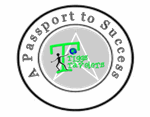       Kindergarten Kiddos Newsletter   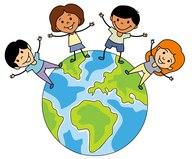          May 29 - June 2                         Kindergarten Kiddos Newsletter            May 29 - June 2                         Kindergarten Kiddos Newsletter            May 29 - June 2                         Kindergarten Kiddos Newsletter            May 29 - June 2                   Week 36Upcoming EventsWednesday, May 31st is the Academic Fair from 5:30 to 7:00. Come see all the fabulous displays.Field Day is on Wednesday, June 7th. Please put sunscreen on your child BEFORE school. Make sure he/she is wearing appropriate shoes, and has plenty of water. There will be water games, so a change of clothes is a good idea.The Kindergarten Awards/Promotion Ceremony will be on Tuesday, June 6th at 9:45. Join us in the kinder classrooms for cake and pictures after the ceremony.Thursday, June 8th is the last day of school. Dismissal will be at 12:30. School lunch will not be served this day.Thank you,Kindergarten TeachersWeek 36Upcoming EventsWednesday, May 31st is the Academic Fair from 5:30 to 7:00. Come see all the fabulous displays.Field Day is on Wednesday, June 7th. Please put sunscreen on your child BEFORE school. Make sure he/she is wearing appropriate shoes, and has plenty of water. There will be water games, so a change of clothes is a good idea.The Kindergarten Awards/Promotion Ceremony will be on Tuesday, June 6th at 9:45. Join us in the kinder classrooms for cake and pictures after the ceremony.Thursday, June 8th is the last day of school. Dismissal will be at 12:30. School lunch will not be served this day.Thank you,Kindergarten TeachersWeek 36Upcoming EventsWednesday, May 31st is the Academic Fair from 5:30 to 7:00. Come see all the fabulous displays.Field Day is on Wednesday, June 7th. Please put sunscreen on your child BEFORE school. Make sure he/she is wearing appropriate shoes, and has plenty of water. There will be water games, so a change of clothes is a good idea.The Kindergarten Awards/Promotion Ceremony will be on Tuesday, June 6th at 9:45. Join us in the kinder classrooms for cake and pictures after the ceremony.Thursday, June 8th is the last day of school. Dismissal will be at 12:30. School lunch will not be served this day.Thank you,Kindergarten TeachersWeek 36Upcoming EventsWednesday, May 31st is the Academic Fair from 5:30 to 7:00. Come see all the fabulous displays.Field Day is on Wednesday, June 7th. Please put sunscreen on your child BEFORE school. Make sure he/she is wearing appropriate shoes, and has plenty of water. There will be water games, so a change of clothes is a good idea.The Kindergarten Awards/Promotion Ceremony will be on Tuesday, June 6th at 9:45. Join us in the kinder classrooms for cake and pictures after the ceremony.Thursday, June 8th is the last day of school. Dismissal will be at 12:30. School lunch will not be served this day.Thank you,Kindergarten TeachersWeek 36Upcoming EventsWednesday, May 31st is the Academic Fair from 5:30 to 7:00. Come see all the fabulous displays.Field Day is on Wednesday, June 7th. Please put sunscreen on your child BEFORE school. Make sure he/she is wearing appropriate shoes, and has plenty of water. There will be water games, so a change of clothes is a good idea.The Kindergarten Awards/Promotion Ceremony will be on Tuesday, June 6th at 9:45. Join us in the kinder classrooms for cake and pictures after the ceremony.Thursday, June 8th is the last day of school. Dismissal will be at 12:30. School lunch will not be served this day.Thank you,Kindergarten TeachersWeek 36Upcoming EventsWednesday, May 31st is the Academic Fair from 5:30 to 7:00. Come see all the fabulous displays.Field Day is on Wednesday, June 7th. Please put sunscreen on your child BEFORE school. Make sure he/she is wearing appropriate shoes, and has plenty of water. There will be water games, so a change of clothes is a good idea.The Kindergarten Awards/Promotion Ceremony will be on Tuesday, June 6th at 9:45. Join us in the kinder classrooms for cake and pictures after the ceremony.Thursday, June 8th is the last day of school. Dismissal will be at 12:30. School lunch will not be served this day.Thank you,Kindergarten TeachersWeek 36Upcoming EventsWednesday, May 31st is the Academic Fair from 5:30 to 7:00. Come see all the fabulous displays.Field Day is on Wednesday, June 7th. Please put sunscreen on your child BEFORE school. Make sure he/she is wearing appropriate shoes, and has plenty of water. There will be water games, so a change of clothes is a good idea.The Kindergarten Awards/Promotion Ceremony will be on Tuesday, June 6th at 9:45. Join us in the kinder classrooms for cake and pictures after the ceremony.Thursday, June 8th is the last day of school. Dismissal will be at 12:30. School lunch will not be served this day.Thank you,Kindergarten TeachersWeek 36Upcoming EventsWednesday, May 31st is the Academic Fair from 5:30 to 7:00. Come see all the fabulous displays.Field Day is on Wednesday, June 7th. Please put sunscreen on your child BEFORE school. Make sure he/she is wearing appropriate shoes, and has plenty of water. There will be water games, so a change of clothes is a good idea.The Kindergarten Awards/Promotion Ceremony will be on Tuesday, June 6th at 9:45. Join us in the kinder classrooms for cake and pictures after the ceremony.Thursday, June 8th is the last day of school. Dismissal will be at 12:30. School lunch will not be served this day.Thank you,Kindergarten TeachersWeek 36Upcoming EventsWednesday, May 31st is the Academic Fair from 5:30 to 7:00. Come see all the fabulous displays.Field Day is on Wednesday, June 7th. Please put sunscreen on your child BEFORE school. Make sure he/she is wearing appropriate shoes, and has plenty of water. There will be water games, so a change of clothes is a good idea.The Kindergarten Awards/Promotion Ceremony will be on Tuesday, June 6th at 9:45. Join us in the kinder classrooms for cake and pictures after the ceremony.Thursday, June 8th is the last day of school. Dismissal will be at 12:30. School lunch will not be served this day.Thank you,Kindergarten TeachersWeek 36Upcoming EventsWednesday, May 31st is the Academic Fair from 5:30 to 7:00. Come see all the fabulous displays.Field Day is on Wednesday, June 7th. Please put sunscreen on your child BEFORE school. Make sure he/she is wearing appropriate shoes, and has plenty of water. There will be water games, so a change of clothes is a good idea.The Kindergarten Awards/Promotion Ceremony will be on Tuesday, June 6th at 9:45. Join us in the kinder classrooms for cake and pictures after the ceremony.Thursday, June 8th is the last day of school. Dismissal will be at 12:30. School lunch will not be served this day.Thank you,Kindergarten TeachersWeek 36Upcoming EventsWednesday, May 31st is the Academic Fair from 5:30 to 7:00. Come see all the fabulous displays.Field Day is on Wednesday, June 7th. Please put sunscreen on your child BEFORE school. Make sure he/she is wearing appropriate shoes, and has plenty of water. There will be water games, so a change of clothes is a good idea.The Kindergarten Awards/Promotion Ceremony will be on Tuesday, June 6th at 9:45. Join us in the kinder classrooms for cake and pictures after the ceremony.Thursday, June 8th is the last day of school. Dismissal will be at 12:30. School lunch will not be served this day.Thank you,Kindergarten TeachersWeek 36Upcoming EventsWednesday, May 31st is the Academic Fair from 5:30 to 7:00. Come see all the fabulous displays.Field Day is on Wednesday, June 7th. Please put sunscreen on your child BEFORE school. Make sure he/she is wearing appropriate shoes, and has plenty of water. There will be water games, so a change of clothes is a good idea.The Kindergarten Awards/Promotion Ceremony will be on Tuesday, June 6th at 9:45. Join us in the kinder classrooms for cake and pictures after the ceremony.Thursday, June 8th is the last day of school. Dismissal will be at 12:30. School lunch will not be served this day.Thank you,Kindergarten TeachersReading StandardsWriting StandardsMath StandardsMath StandardsWe will be able to ask and answer questions about unknown words in a text.Participate in shared research and writing project.With guidance and support from adults, explore a variety of digital tools to produce and publish writing, including in collaboration with peers.Compose and decompose numbers from 11 to 19 into ten ones and some further ones, e.g., by using objects or drawings, and record each composition or decomposition by a drawing or equation (e.g., 18 = 10 + 8); understand that these numbers are composed of ten ones and one, two, three, four, five, six, seven, eight, or nine ones.Compose and decompose numbers from 11 to 19 into ten ones and some further ones, e.g., by using objects or drawings, and record each composition or decomposition by a drawing or equation (e.g., 18 = 10 + 8); understand that these numbers are composed of ten ones and one, two, three, four, five, six, seven, eight, or nine ones.